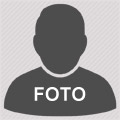 AHMET ÖRNEKMuhasebe UzmanıAHMET ÖRNEKMuhasebe UzmanıAHMET ÖRNEKMuhasebe UzmanıÖrnek Sok. No. 1 Ortaköy – Beşiktaş / İSTANBUL 
Cep (532) 1111111	Ev (212) 1111111
ahmetornek@ornek.comÖrnek Sok. No. 1 Ortaköy – Beşiktaş / İSTANBUL 
Cep (532) 1111111	Ev (212) 1111111
ahmetornek@ornek.comÖrnek Sok. No. 1 Ortaköy – Beşiktaş / İSTANBUL 
Cep (532) 1111111	Ev (212) 1111111
ahmetornek@ornek.comİŞ DENEYİMİ04/2014 - Devam07/2007 - 03/2014EĞİTİM BİLGİLERİ09/2005 - 06/200709/2001 - 06/200509/1997 - 06/2001KURS / SERTİFİKA 20072006BİLGİSAYAR BİLGİSİYABANCI DİL BİLGİSİHOBİLERDERNEK / KULÜP ÜYELİKLERİREFERANSLARKİŞİSEL BİLGİLERİŞ DENEYİMİ04/2014 - Devam07/2007 - 03/2014EĞİTİM BİLGİLERİ09/2005 - 06/200709/2001 - 06/200509/1997 - 06/2001KURS / SERTİFİKA 20072006BİLGİSAYAR BİLGİSİYABANCI DİL BİLGİSİHOBİLERDERNEK / KULÜP ÜYELİKLERİREFERANSLARKİŞİSEL BİLGİLERABC Danışmanlık A.Ş. / İstanbulMuhasebe UzmanıŞirketin muhasebe kayıtlarının tutulması. Banka ve kredi işlemlerinin takibi. Netsis programının şirkete entegre edilmesi. Muhasebe işlemlerinde verimliliğin %10 artırılması.XYZ Mali Müşavirlik Ltd. Şti. / AnkaraMuhasebe UzmanıPersonel ücret bordrolarının hazırlanması ve takibi. Netsis programının kullanımı. Firmalara mali mevzuat konusunda danışmanlık.Yüksek Lisans	Koç Üniversitesi / Muhasebe ve Finans Yönetimi	Üniversite		Marmara Üniversitesi / İktisatLise			Beşiktaş Anadolu Lisesi	Bilgisayarlı Muhasebe Kursu	Ankara Üniversitesi Sürekli Eğitim Merkezi	Maliyet Muhasebesi	Sertifikası	Etik Eğitim Merkezi	Word, Excel, Powerpoint, Outlook: Çok iyi
Netsis: Çok iyiİngilizce 	   	Okuma: Çok iyi, Yazma: Çok iyi, Konuşma: İyi  Fransızca		Okuma: İyi, Yazma: İyi, Konuşma: OrtaFotoğrafçılık, üniversite voleybol takımı kaptanıMarmara Üniversitesi Mezun Derneği Üyeliği, Genç TEMA Üyeliği, Fotoğraf Derneği ÜyeliğiAyşe Örnek, ABC Danışmanlık A.Ş, Genel Müdür, (212) 9999999Ahmet Örnek	, XYZ Ltd. Şti., Genel Müdür, (212) 3333333Cinsiyet		: ErkekDoğum Tarihi	: 01/01/1982Medeni Durum     	: EvliUyruk           		: T.C.Sürücü Belgesi  	: B (2004)Askerlik Durumu	: Yapıldı  (Terhis tarihi: 05/2007)